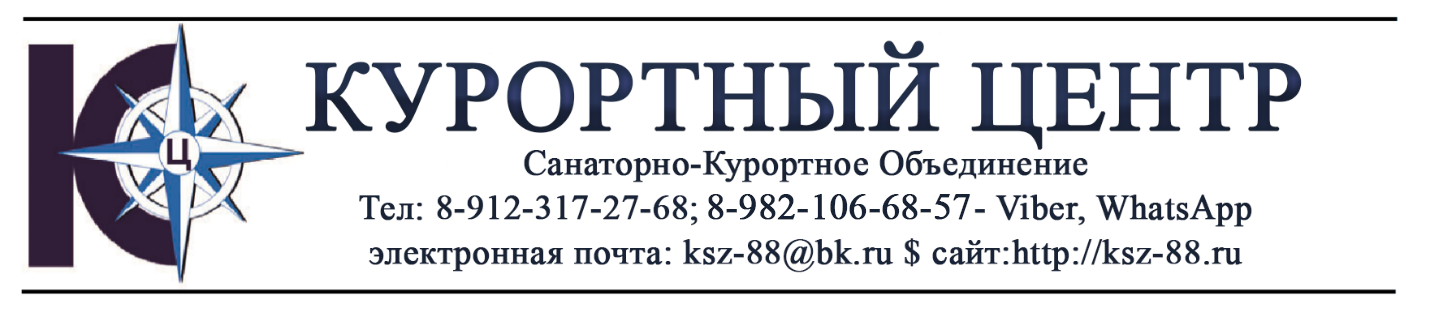 🍎🥝🍍КУРОРТ БАННОЕ - ЛЕТО 2023г.🍉Республика Башкортостан, Абзелиловский район, п.Зеленая поляна, ул. Курортная🌺 Дом Отдыха "БЕРЁЗКИ" ПРОФСОЮЗНАЯ СКИДКА 10%Место в номере - женское, мужское подселение нет. 1 человек размещается в 1-местный стандартный номер (под запрос).  * Возможно сокращение, увеличение и замены даты заезда.*Цена указана с профсоюзной скидкой.*Июль, август под запрос*Дополнительная скидка детям до 15%*Цены указаны для взрослых 📱Подробную информацию уточняйте по телефону 8-912-317-27-68👉 КАНАЛ TELEGRAM - https://t.me/Ks1ksB❤️ Берегите своё здоровье!🤝VIBER, WhatsApp|-8-912-317-27-68, 8-952-513-73-82, 8-982-106-68-57Дата заездаКатегория номера19.06-29.06.23-7/10дн2-мест 2 корпус03.07-13.07.23-7/10/дн2-мест 2 корпус08.07-16.07.23-7/8дн2-мест 4 корпус22.07-01.08-23-7/10/дн3-х мест 4 корпус💃Путевка отдыха на 2-х человек2- местный 2 корпус  💥14400 12 960р/за 3 дня/ за 2-х человекВ стоимость входит: проживание, питание 3-х разовое, вечерние мероприятия.👩‍🔬Санаторно-курортная путевка2- местный 2 корпус  💥46200 41 580 р/за 7 дней/ за 2-х человекВ стоимость входит: лечение, проживание, питание 3-х разовое, вечерние мероприятия, бассейн.💃Путевка отдыха на 2-х человек2-х местный 4 корпус  💥15600 14 040р/за 3 дня/ за 2-х человекВ стоимость входит: проживание, питание 3-х разовое, вечерние мероприятия.👩‍🔬Санаторно-курортная путевка2- местный 4 корпус  💥49000 44 100 р/за 7 дней/ за 2-х человекВ стоимость входит: лечение, проживание, питание 3-х разовое, вечерние мероприятия, бассейн.💃Путевка отдыха на 2-х человек3-х местный 4 корпус  💥23400 21 060р/за 3 дня/ за 3-х человекВ стоимость входит: проживание, питание 3-х разовое, вечерние мероприятия.👩‍🔬Санаторно-курортная путевка2- местный 4 корпус  💥73500 66 150 р/за 7 дней/ за 3-х человекВ стоимость входит: лечение, проживание, питание 3-х разовое, вечерние мероприятия, бассейн.